附件2  咸宁蓝海金盾酒店地图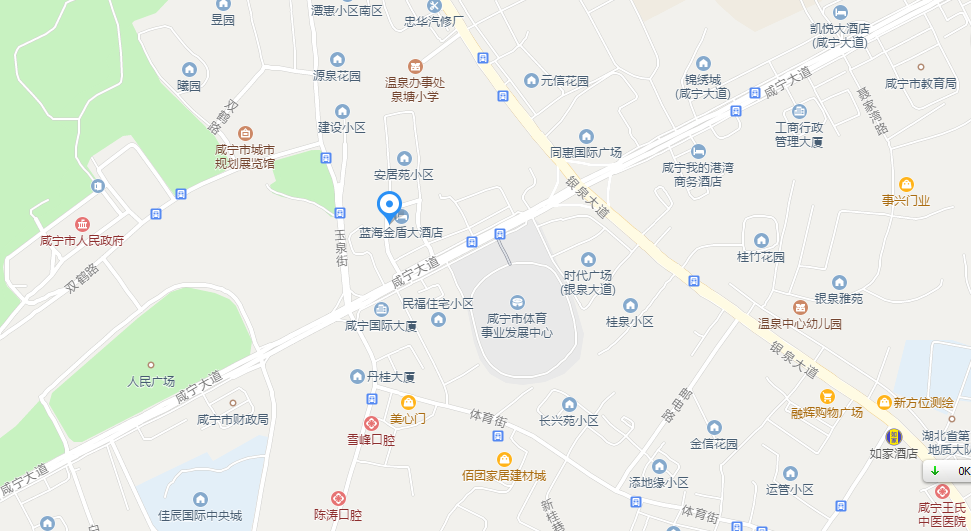 